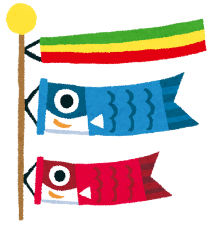 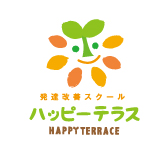 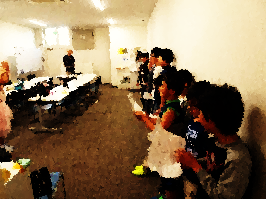 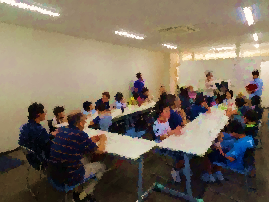 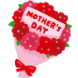 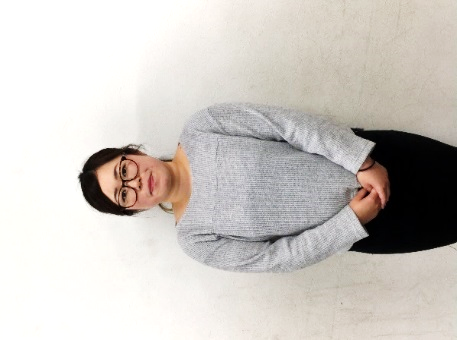 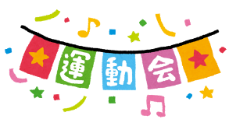 ・５月に運動会を予定していて、指導員が見学しても良い方は、プログ　　ラムをお持ち下さるようお願いいたします。出場競技から時間を　　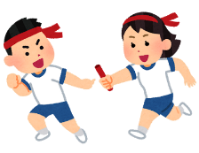 調整して、できる限り行きたいと考えています。